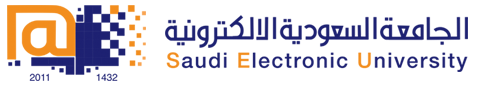 COLLEGE OF COMPUTING AND INFORMATICSAssignment – 2Course Title	: Introduction to Database	             					Course Code	: IT244Note		: Submission Deadline: 05/03/2016 at 23:595 MarksCopied assignment will be graded zero mark.Assignment submitted after due date will not be accepted, it will be considered to be late and will have zero mark.Q1: Design an ER diagram for the following Dental Clinic database. Your diagram should have all the needed details. You may make any reasonable assumptions but you have to state them clearly.		=Design an Entity Relationship (ER) Model to represent the above requirements. 	(2 Point)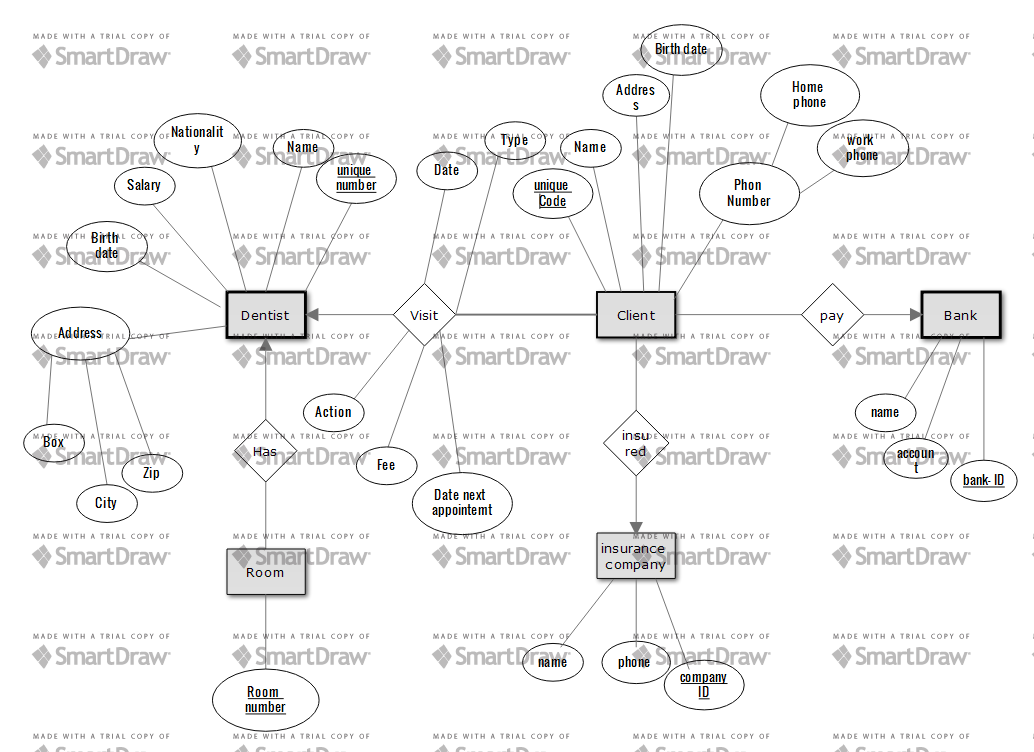 Convert an ER Diagram that presented in part (A) to Rational Schema. 		(1 Point)Dentist (unique number,  name , nationality , salary, birth date, box, city, zip)Dentist rooms (Dentist unique number , room number)Visits (date, type, action, fee, next appointment date)Client (unique code , name, home phone , work phone, address, birth date, dentist unique number , company ID, bank ID)Insurance company  (company_ID, name, phone)Bank (bank_ID , name, account)Q2.  Explain the distinction between condition-defined and user-defined constraints. Which of these constraints can the system check automatically?					(0.75 Point)In design constraints on  generalization–specialization  should be determined  entities can be members of lower level entity sets .Condition-defined constraints can be automatically by the system.Explain the distinction between disjoint and overlapping constraints. 		(0.75 Point)Explain the distinction between total and partial constraints. 			(0.5 Point)Condition –defined constraints user-defined constraintsevaluated the membership in lower level entity-sets on the basis exist or not entity fulfill the explicit condition .like all customers over 70 years are members of senior-citizen entity set : senior-citizen ISA personnot constraint by membership condition in lower level entity sets , entities may belong to more than one  lower level entity set at a single generalizationdistinctionOverlapping The entity can belong  in only  one  lower level entity set. Example the student is entity can fulfill only one condition for the student type attribute graduate or ungraduate. The entity can belong in more than one lower  level entity set.TotalPartial  each entity in high level should be belong to the lower level entity sets.Some entity in high level  not  need to belong to any lower level entity sets.